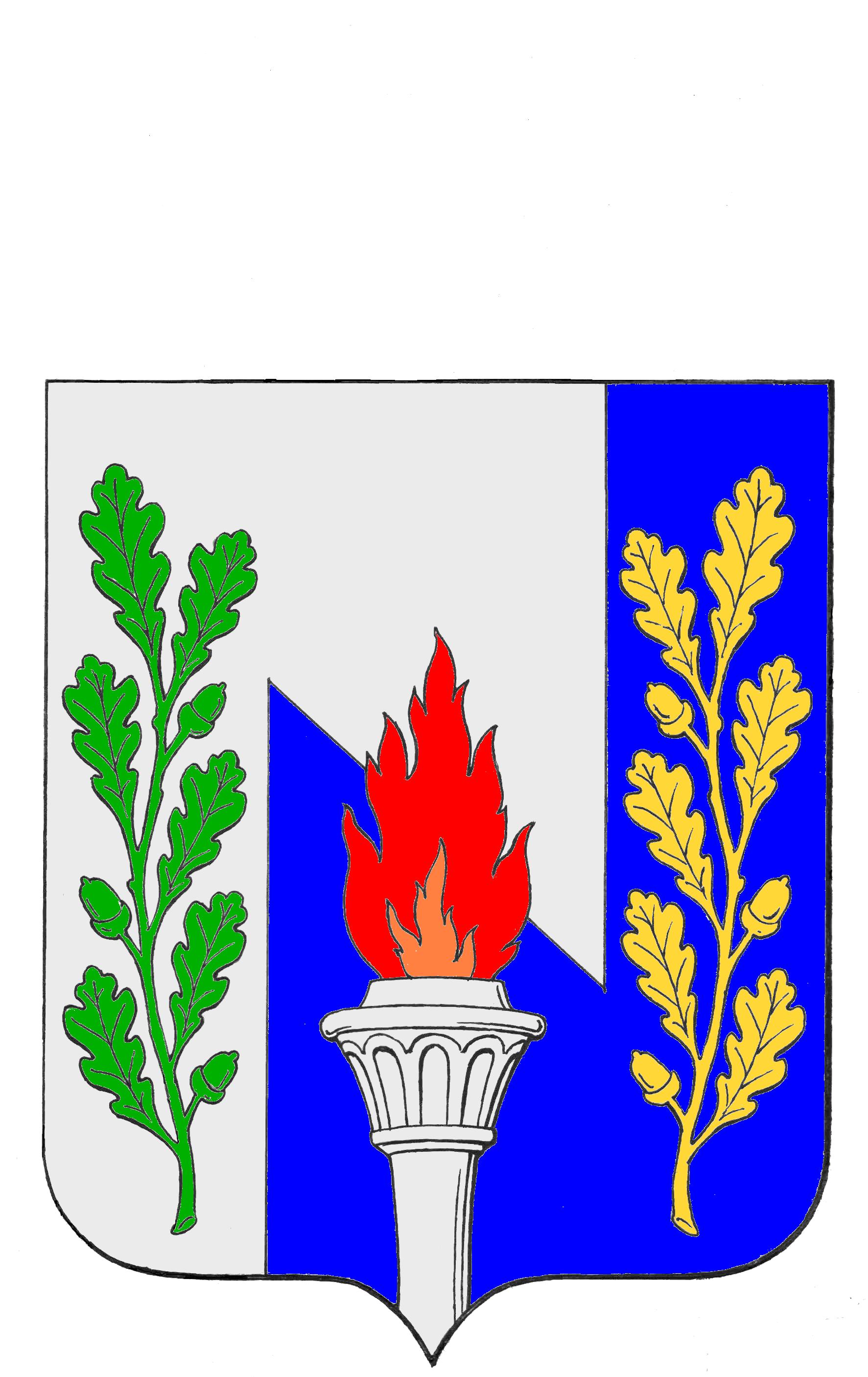 Тульская областьМуниципальное образование рабочий поселок ПервомайскийЩекинского районаСОБРАНИЕ ДЕПУТАТОВот «03» марта 2016 г.						№24-101РЕШЕНИЕО внесении изменений в Решение Собрания депутатов МО р.п. Первомайский Щекинского района от 25.12.2015 года №20-95 «О бюджете муниципального образования рабочий поселок Первомайский Щекинского район на 2016 год и на плановый период 2017 и 2018 годов»В соответствии со статьями 27, 51 Устава муниципального образования рабочий поселок Первомайский Щекинского район, статьей 25 «Положения о бюджетном процессе в муниципальном образовании рабочий поселок Первомайский», Собрание депутатов муниципального образования рабочий поселок Первомайский РЕШИЛО:Статья 1. Внести в Решение Собрания депутатов МО р.п. Первомайский Щекинского района от 25.12.2015 года №20-95 «О бюджете муниципального образования рабочий поселок Первомайский Щекинского района на 2016 год и на плановый период 2017 и 2018 годов» следующие изменения:часть 1 статьи 1 изложить в следующей редакции:«1. Утвердить основные характеристики бюджета муниципального образования рабочий поселок Первомайский Щекинского района (далее – бюджет муниципального образования) на 2016 год:1) общий объем доходов бюджета муниципального образования в сумме 93 823,0 тыс. рублей;2) общий объем расходов бюджета муниципального образования в сумме 132 067,6 тыс. рублей;3) дефицит бюджета муниципального образования в сумме 38 244,6 тыс. рублей.»2) статью 8 изложить в следующей редакции:«Статья 8.  Резервный фонд администрации муниципального образования.1. Предусмотреть в составе расходов бюджета муниципального образования резервный фонд администрации муниципального образования на финансовое обеспечение непредвиденных расходов на 2016 год в сумме 500,0 тыс. рублей, на 2017 год в сумме 1 708,0 тыс. рублей, на 2018 год в сумме 2 400,00 тыс. рублей, в том числе на проведение аварийно-восстановительных работ по ликвидации последствий стихийных бедствий и других чрезвычайных ситуаций.»3)  дополнить статью 9 частью 2 следующего содержания:«2. Установить, что остатки средств бюджета муниципального образования на начало текущего финансового года в объеме 38 244,6 тыс. рублей могут направляться в текущем финансовом году на покрытие временных кассовых разрывов (за исключением остатков средств, поступивших из бюджета Щекинского района).»4) приложения 5, 6, 7, 8, 9, 10, 13, 14 изложить в редакции приложений 1, 2, 3, 4, 5, 6, 7, 8 к настоящему Решению.Статья 2.	Решение опубликовать в средствах массовой информации и разместить на официальном сайте муниципального образования рабочий поселок Первомайский Щекинского района.Статья 3.	Решение вступает в силу со дня подписания.Глава муниципального образованиярабочий поселок ПервомайскийЩекинского района							А. С. Гамбург				 301212, Тульская обл., Щекинский район, р.п. Первомайский, пр. Улитина, д.12